12 баллов - разработанный региональный компонент выполнен на должном дидактическом и методическом уровнеПрактическая работа к разделу 2.2 «Страна: патриотизм»Вотчинникова В. В.Внеурочное мероприятие на тему: «Символы России и малой родины»Цель проведения: создание условий формирования ценностных ориентиров обучающихсяЗадачи:Расширить и закрепить знания обучающихся об истории формирования российской символики, а также символики малой родины;Способствовать формированию уважительного отношения к общегосударственной символике и символике Воронежской области, города Борисоглебск;Способствовать осознанию обучающимися такого понятия как защита чести страны, и личного достоинства;Продолжить формирование умений и навыков работы в команде, принимать решения, отстаивать своё мнение.Оборудование: карточки, раздаточный материал.Ход занятия:«Клянусь честью, что на свете я не хотел быпеременить Отечество или иметь другую историю,кроме истории наших предков».А.С. Пушкин.Учитель: Здравствуйте, участники интеллектуальной игры «Символы России и малой родины».Ребята, сегодня на занятии мы будем говорить о нашей родине - России, о государственных символах.Обратимся к словарю. Символ – это изображение фигур или предметов, выражающих особый смысл. Свои собственные символы могут иметь различные организации, учебные заведения, спортивные общества и даже государство.Учитель: Как называется государство, в котором мы живем? (Россия)Учитель: А что для нас – Россия? Как мы называем страну, где родились? (родина)Вновь обратимся к Большому толковому словарюРОДИНА, -ы; ж. 1. Страна, в которой человек родился и гражданином которой является; отечество. Наша р. Россия. Р. Пушкина, Толстого. Любовь к родине. Защита родины. Измена родине. Тоска по родине. Жить вдали от родины. Трудиться на благо родины. Вернуться на родину. / О месте, где человек родился, где живут его родные и близкие. Малая р. Поехать к себе на родину в Красноярский край. 2. Место происхождения кого-, чего-л., возникновения чего-л. Индия - родина шахмат. СССР - родина космонавтики.Вот как писал о родине в годы Великой Отечественной войны поэт Константин Симонов.Выразительно читает заранее подготовленный обучающийся.Касаясь трех великих океанов,Она лежит, раскинув города,Покрыта сеткою меридианов,Непобедима, широка, горда.Но в час, когда последняя гранатаУже занесена в твоей рукеИ в краткий миг припомнить разом надоВсе, что у нас осталось вдалеке,Ты вспоминаешь не страну большую,Какую ты изъездил и узнал,Ты вспоминаешь родину — такую,Какой ее ты в детстве увидал.Клочок земли, припавший к трем березам,Далекую дорогу за леском,Речонку со скрипучим перевозом,Песчаный берег с низким ивняком.Вот где нам посчастливилось родиться,Где на всю жизнь, до смерти, мы нашлиТу горсть земли, которая годится,Чтоб видеть в ней приметы всей земли.Да, можно выжить в зной, в грозу, в морозы,Да, можно голодать и холодать,Идти на смерть… Но эти три березыПри жизни никому нельзя отдать.1941 г.Учитель: Внимание! Государственные флаги Российской Федерации и Воронежской области внести!2 ученика вносят знамёна под гимн Российской ФедерацииУчитель: Сегодня мы с вами поучаствуем в игре в форме интеллектуальной эстафеты «Государственная символика России и Воронежской области». В игре принимают участие команды. Представление команд. Команда «Россияне», капитан … и команда «Патриоты» капитан… Игра будет проходить в несколько этапов, и чтобы вам узнать эти этапы необходимо разгадать филворд.Учитель: Выдаёт задание. Найдите и прочитайте слова, которые имеют отношение к нашему государству. Слова в филворде могут изгибаться под прямым углом, по вертикали и горизонтали, но не пересекаться. Раздаётся задание.Найдите в филворде следующие понятия: флаг, герб, гимн, президент, конституция, Россия, Борисоглебск, Воронеж.Учитель: Вы отгадали все этапы нашей интеллектуальной эстафеты, перед вами маршрутный лист с этапами игры.Маршрутный лист:1. Станция «Герб»2. Станция «Флаг»3. Станция «Гимн»4. Станция «Конституция»5. Станция «Президент»Учитель: И первая станция нашей игры - станция «ГЕРБ»1. В конвертах, которые лежат у вас на столах, находятся иллюстрации гербов различных держав, вы должны выбрать только те, которые относятся к нашему государству.Учитель: Что такое герб?Официальный символ Российской Федерации, эмблема государства.Учитель: Когда появляется постоянный герб?Постоянный герб появляется в Великом княжестве Московском лишь во второй половине XV века. До этого периода на великокняжеских печатях, как правило, изображались святые покровители Великого князя, а иногда и сам правивший Великий князь. Начиная с правления Дмитрия Донского утверждается традиция изображать Великого князя на монетах и печатях  в образе всадника, поражающего врагов. К середине XV в. изображение вооруженного всадника, поражающего дракона, который ассоциировался у современников с Ордой, утверждается как символ Москвы и Московского великого княжества. И все же появление в России постоянного официального герба связано с браком Великого московского князя Ивана Васильевича III с греческой принцессой Софьей Палеолог, заключенного в 1478 г. Этот брак подчеркивал преемственность  Московского государства по отношению к павшей в 1453 г. Византийской империи. И должен был подвести идеологическую базу под притязания Москвы на роль центра православного мира в великой державы. Одним из способов демонстрации такой преемственности стало утверждение в роли официального государственного герба Московского великого княжества  римско-византийского двуглавого орла, который впервые появляется на великокняжеской печати в 1497 г.  Орел был символом Римской республики, а затем и римской империи. После разделения империи на западную и восточную, орел становится двуглавым: две головы, одна из которых смотрела на Запад, а другая на Восток символизировали два центра власти: Рим и Константинополь, объединенные единым телом, подчеркивавшим официальное единство империи. С этого времени двуглавый орел становится главным имперским символом, который заимствовали большинство европейских империй. Утверждение этого символа в качестве официального российского герба должно было подчеркнуть высокий международный статус Московского государства, его право на почетное место в ряду великих христианских держав.Учитель: Когда был принят Государственный герб Российской Федерации или России?5 ноября 1990 года Правительство РСФСР приняло постановление о создании Государственного герба и государственного флага РСФСР. Для организации этой работы была создана Правительственная комиссия. После всестороннего обсуждения комиссия предложила рекомендовать Правительству бело-сине-красный флаг и герб - золотого двуглавого орла на красном поле. Окончательное восстановление этих символов произошло в 1993 году, когда Указами Президента Б. Ельцина они были утверждены в качестве государственных флага и герба.8 декабря 2000 года Государственная Дума приняла Федеральный конституционный закон "О Государственном гербе Российской Федерации". Который был одобрен Советом Федерации и подписан Президентом Российской Федерации Владимиром Путиным 20 декабря 2000 года.Золотой двуглавый орел на красном поле сохраняет историческую преемственность в цветовой гамме гербов конца XV - XVII века. Рисунок орла восходит к изображениям на памятниках эпохи Петра Великого. Над головами орла изображены три исторические короны Петра Великого, символизирующие в новых условиях суверенитет, как всей Российской Федерации, так и ее частей, субъектов Федерации; в лапах - скипетр и держава, олицетворяющие государственную власть и единое государство; на груди - изображение всадника, поражающего копьем дракона. Это один из древних символов борьбы добра со злом, света с тьмой, защиты Отечества.Восстановление двуглавого орла как Государственного герба России олицетворяет неразрывность и преемственность отечественной истории. Сегодняшний герб России - это новый герб, но его составные части глубоко традиционны; он и отражает разные этапы отечественной истории, и продолжает их в преддверье третьего тысячелетия.Учитель: дайте описание герба Российской Федерации.Государственный герб российской Федерации представляет собой четырёхугольный, с закруглёнными нижними углами, заострённый в оконечности красный геральдический щит с золотым двуглавым орлом, поднявшим вверх распущенные крылья. Орёл увенчан двумя малыми коронами и – над ними – одной большой короной, соединённой лентой. В лапах орла – скипетр (золотой жезл) и держава (золотой шар), а на груди на красном щите – всадник, поражающий копьём дракона.Учитель: как можно истолковать изображение трёх корон на гербе России?(Три ветви власти: законодательная, исполнительная и судебная)Что изображено на груди орла? (Святой Георгий Победоносец)Какому поэту принадлежат эти строки:Таков обычай был старинный, чтоб с государственных гербовГрозил соседям лик звериный оскалом всех своих зубов.Где львов от века не бывало. С гербов свирепо смотрят львыИли орлы, которым малоодной орлиной головы! (С.Я Маршак)Учитель: когда был принят герб Воронежской области?Правильный ответ: 5 июля 2005 годаУчитель: как выглядит герб Воронежской области?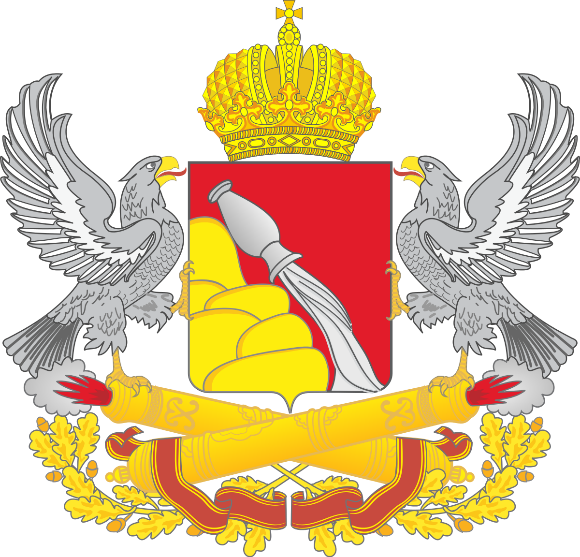 
Правильный ответ: В червлёном поле выходящая справа сложенная из золотых крупных камней гора, на склоне которой - опрокинутый серебряный кувшин, изливающий серебряную воду. Щит увенчан золотой императорской короной. Щитодержатели - серебряные воздевшие крылья и простирающие их от щита орлы с червлёными языками, золотыми лапами и клювамиУчитель: как выглядит герб Борисоглебска?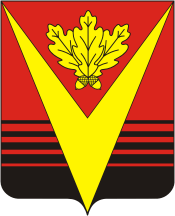 Правильный ответ: Геральдическое описание:В червленом поле посерх чёрной оконечности, вверху обремененной четырьмя чертами в цвет поля, положенными в пояс и сужающимися книзу, - опрокинутый и вписанный золотой наконечник стрелы (без втулки), во главе сопровождённый тремя веерообразно сложенными дубовыми листьями, от которых вниз отходят два таковых же желудя.Учитель: сейчас мы переходим ко второй станции - станция «ФЛАГ»В конвертах, которые лежат у вас на столах, находятся иллюстрации флагов различных держав, вы должны выбрать только те, которые относятся к нашему государству.1. Что такое флаг? Флаг – прикреплённое к древку или шнуру полотнище определённого цвета или нескольких цветов, часто с эмблемой, официальный символ государственной власти, олицетворяет суверенитет государства. Описание флага, как правило, фиксируется в конституции. Ему, как святыне, отдаются высшие государственные почести. Это официальный символ государственной власти, выражающий идею единства и суверенитета государства.2. Как выглядит флаг Российской Федерации?  Описание государственного флага Российской Федерации, содержавшееся в Положении 1993 года, было без изменений повторено в статье 1 Федерального конституционного закона от 25 декабря 2000 года № 1-ФКЗ «О Государственном флаге Российской Федерации». Закон вступил в силу 27 декабря 2000 года. В статье 1 Положения о Государственном флаге Российской Федерации он был описан как прямоугольное полотнище из трех равновеликих горизонтальных полос: верхней — белого, средней — синего и нижней — красного цвета. Отношение ширины флага к его длине — 2:3.В настоящее время не существует официального толкования цветов флага России. Однако в царской России они трактовались следующим образом:белый — цвет чистоты и свободы;синий —  цвет Богородицы, считавшейся небесной покровительницей Россиикрасный цвет — символ державности.Другим распространённым толкованием было соотнесение цветов флага историческими областями Российской империи: Белой (белый цвет), Малой (синий цвет) и Великой Руси (красный цвет).3. Как выглядит флаг Воронежской области? Опишите его. 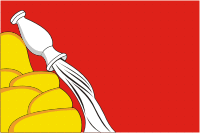 Флаг Воронежской области представляет собой прямоугольное полотнище красного цвета отношением ширины к длине 2:3, воспроизводящее композицию герба Воронежской области: выходящую от древка желтую гору, сложенную из крупных камней, на склоне которой - белый опрокинутый кувшин, изливающий белую воду.4. Как выглядит флаг Борисоглебска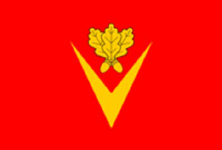 Правильный ответ: В центре червленого прямоугольного полотнища с отношением высоты к длине 2:3, воспроизведенная композиция герба муниципального образования город Борисоглебск-район: опрокинутый золотой наконечник стрелы (без втулки), в растворении концов которого - три золотых дубовых листа, сложенных веерообразно вверх, от которых вниз отходят два таковых же желудя.Учитель: третья станция нашей интеллектуальной игры - станция «ГИМН»1. Что такое гимн? Обратимся к словарю. Гимн – это торжественная песня или мелодия, принятая, как символ государственного или социального единства.2. Кто является авторами слов и музыки гимна России? В 1999 был вновь объявлен конкурс на музыку и текст гимна РФ, в котором приняли участие известные поэты и композиторы. В декабре 2000 г. государственная комиссия рекомендовала утвердить в качестве гимна России мелодию А.В. Александрова на слова С. В. Михалкова. Современный гимн утверждён в 2001 году3. Когда Президент РФ подписал указ «О тексте Государственного гимна РФ»?8 декабря 2000 г. Государственный Федеральный закон о гимне РФ утвердила Государственная Дума, 20 декабря — Совет Федерации, а 25 декабря 2000 г. его подписал президент Российской Федерации В.В. Путин.  Впервые новый гимн прозвучал 1 января 2001.  Принятие нового-старого гимна вызвало неоднозначную реакцию в обществе и явилось результатом компромисса между левыми силами во главе с КПРФ с одной стороны и правыми и центристам с другой. Привычная для тех, кто родился и вырос в СССР музыка советского гимна должна была олицетворять преемственность современной России по отношению к советской эпохе, в то же время новые слова (в том числе немыслимое для коммунистического прошлого упоминание в гимне о Боге) были призваны символизировать новые ценности, утверждающиеся в Российском обществе. (Звучит гимн)4. Когда исполняется гимн?При поднятии Государственного флага России, при вручении государственных наград.5. Знаете ли вы слова гимна Борисоглебска? А кто является авторами слов и музыки данного гимна ?МОЙ БОРИСОГЛЕБСКМузыка Светланы КрицкойСлова Марины Беляевой , Дмитрия Баркова и Светланы Крицкой
Есть на свете много городов,В них метро и башни до небес,Но живу я в городе родном,Называется Борисоглебск.
Припев:

Где Хопра-Вороны плеск –Мой родной Борисоглебск –Чуть за 300, но ещё такой красивый!И у храма есть гранит –Имя двух святых хранит –Город маленький, но знает вся Россия!…………..
Золотятся храмов купола,Две реки сливаются в одну…Город славный – славные дела,Ты один такой на всю страну!
Припев:
………………….
Припев:Учитель: А сейчас мы проведём конкурс капитанов.Каждая страна имеет свои государственные символы. Никогда Русь не была без своих знамен, без своих гербов. Мы с вами, как граждане России, должны знать не только как выглядят современные символы, но и как они появились, их историю. Приглашаем капитанов команд для участия в викторине.Вопросы конкурса капитанов:1. О чём идёт речь? Это символ страны. Ему, как святыне, отдаются высшие государственные почести. Это официальный символ государственной власти, выражающий идею единства и суверенитета государства. (Государственный флаг)2. Назовите дату дня рождения российского бело-сине-красного флага. (20 января 1705 года)3. Что обозначает цвет флага: белый, синий, красный?4. В каком году святыня русского государства – триколор, снова стал национальным флагом России. (1991 г.)5. В каком веке появился двуглавый орел в государственном гербе России? (XV в.)6. Как назывались первые флаги? (Cтяг)7. Из каких частей состоит флаг? (Древко, полотнище, навершие)8. Как назывался корабль, для которого царь Алексей Михайлович велел изготовить бело-сине-красный флаг? (“Орел”)9. Как назывался гимн России до 1917 года? (Боже, Царя храни)10. Что такое герб? (Символ государства)Четвёртая станция интеллектуальной игры - Станция «КОНСТИТУЦИЯ»1. Что такое Конституция? (Основной закон страны)2. Когда была принята действующая Конституция РФ? 12 декабря 1993 года3. Укажите права гражданина, записанные в Конституции РФЧеловек и гражданин имеет право: на жизнь; на свободу и личную неприкосновенность;на неприкосновенность личной жизни; на свободный выбор языка общения; на свободу передвижения, выбор места пребывания и жительства; на жилище; на охрану здоровья и медицинскую помощь; на образование; на доступ к культурным ценностям.Учитель: что, кроме прав, имеет каждый член нашего общества? Вы правы, это наши обязанности.4. Следующий вопрос, какие государственные праздники РФ вы знаете? Нужно соотнести даты государственных праздников и их название.12 декабря День Победы12 июня Рождество Христово4 ноября День защитника Отечества23 февраля Новый год9 мая День Конституции7 января День народного единства1 января День независимости РоссииПятая, заключительная станция игры - станция «Президент»1. Назовите первого президента РФ. (Б.Н. Ельцин)2. На какой срок избирается Президент РФ? Первые выборы 1991 году на 5 лет, затем сократили до 4 лет, а с 2012 года на 6 лет.3. Как называли нашу страну от древних времён и до наших дней? (Киевская Русь, Российская империя, Российская Республика, СССР, Российская Федерация)4. Кто является главой РФ? (В. В. Путин)5. Назовите всех Президентов РФ? (Б. Н. Ельцин, В. В. Путин, Д.А. Медведев)Мы с вами прошли по всем этапам нашего маршрутного листа. И в заключение нашей игры, прежде чем мы подведём итоги, хочется сказать, что наша государственная символика – это, прежде всего, знаки истории, а историю своей страны надо просто любить, как любил её великий А.С. Пушкин, который писал: «Клянусь честью, что на свете я не хотел бы переменить Отечество или иметь другую историю, кроме истории наших предков».Подведение итогов, награждение победителейОНГИМНПБКСТУЦШРОФЛИТИЯЕРГАГЕДИЗИБРЕНРОССВОРТЯИСОЕНОКНСБГЖМКБЕКЕЛ